Learner.Org Project (Individual)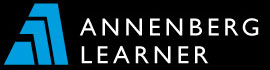 Visit the Annenberg Learner website http://learner.org/ 1.	Under “About”, read their page, and complete this statement:	Our mission is to “Advance                                                                                             .”	They focus on the teacher as a                                  , as well as the student as a learner, and 	they specialize in distributing multimedia resources for teachers (k-12 and college levels).2.	Click on “Professional Development” tab, then “Mathematics”, and “K-2”. Choose.the “Learning Math: Data Analysis, Statistics, and Probability” link. List the 12 videos in their course (Two are given.). 	Statistics as Problem Solving (2) Data Organization and representations 	Watch Video 2 on “Data Organization and representations” (26:44). I watched the video! Initials: ____   Now give brief summary and reaction paragraphs below.3.	Click on “Classroom Resources” and “Mathematics” and Grades K-2 and/or Grades 3-5 and “Learning Math: Data Analysis, Statistics, and Probability” then list 4 data analysis- or probability-related series from the directory. Next, select one to explore, and give a brief summary and reaction of your favorite(s). Put a star (*) next to the one you choose. I explored one! Initials: __________	(1) ______________________________________________________	(2) ______________________________________________________	(3) ______________________________________________________	(4) ______________________________________________________3.	My Favorite Resource – Summary and Reaction:4.	In this same spot, check out “Probability” session, and do a problem from their homework set (H1, H2, H3, H4, or H5).Write the problem below, and show your reasoning toward a solution. 5.	Find something else in the website that interests you, and give brief summary and reaction 	sentences in a paragraph format.6.	Based on your investigation of the Learners.org website so far, comment on your reactions as 	to how you believe you might use this website in the future. How helpful do you feel the 	various tools will be to you as an elementary mathematics teacher? Be specific.This project is worth 100 points and is due no later than 	_______________.
Do your best! Rise to the challenge! Live and learn!